24.03.2014 №1014Об утверждении Порядка взаимодействия органов местного самоуправления по определению эффективности использования муниципальными учреждениями, казенными предприятиями, муниципальными унитарными предприятиями города Чебоксары – столицы Чувашской Республики земельных участков, находящихся в муниципальной собственности города Чебоксары – столицы Чувашской Республики либо государственная собственность на которые не разграничена, предоставленных на праве постоянного (бессрочного) пользования и арендыВ соответствии с Земельным кодексом Российской Федерации, Порядком взаимодействия органов исполнительной власти Чувашской Республики по определению эффективности использования государственными учреждениями Чувашской Республики, казенными предприятиями Чувашской Республики, государственными унитарными предприятиями Чувашской Республики земельных участков, находящихся в государственной собственности Чувашской Республики, предоставленных на праве постоянного (бессрочного) пользования и аренды, утвержденным постановлением Кабинета Министров Чувашской Республики от 10 октября 2012 г. № 427, в целях повышения эффективности использования земельных участков, находящихся в муниципальной собственности, а также государственная собственность на которые не разграничена,П О С Т А Н О В Л Я Ю:1. Утвердить Порядок взаимодействия органов местного самоуправления по определению эффективности использования муниципальными учреждениями, казенными предприятиями, муниципальными унитарными предприятиями города Чебоксары – столицы Чувашской Республики земельных участков, находящихся в муниципальной собственности города Чебоксары – столицы Чувашской Республики, либо государственная собственность на которые не разграничена, предоставленных на праве постоянного (бессрочного) пользования и аренды (приложение).2. Настоящее постановление вступает в силу через десять дней после дня его официального опубликования.3. Управлению по связям со СМИ и молодежной политики администрации города Чебоксары опубликовать данное постановление в средствах массовой информации.4. Контроль за исполнением данного постановления возложить на заместителя главы администрации города Чебоксары – председателя Горкомимущества Ю.А. Васильева.УТВЕРЖДЕНпостановлением администрациигорода Чебоксарыот 24.03.2014 №1014Порядоквзаимодействия органов местного самоуправления по определению эффективности использования муниципальными учреждениями, казенными предприятиями, муниципальными унитарными предприятиями города Чебоксары – столицы Чувашской Республики земельных участков, находящихся в муниципальной собственности города Чебоксары – столицы Чувашской Республики либо государственная собственность на которые не разграничена, предоставленных на праве постоянного (бессрочного) пользования и аренды1. Настоящий Порядок определяет процедуру взаимодействия органов местного самоуправления города Чебоксары – столицы Чувашской Республики по определению эффективности использования муниципальными учреждениями, казенными предприятиями, муниципальными унитарными предприятиями города Чебоксары – столицы Чувашской Республики земельных участков, находящихся в муниципальной собственности города Чебоксары – столицы Чувашской Республики, либо государственная собственность на которые не разграничена, предоставленных на праве постоянного (бессрочного) пользования и аренды.2. Органы местного самоуправления города Чебоксары – столицы Чувашской Республики, на которые возложены координация и регулирование в соответствующем виде экономической деятельности (далее – отраслевые, функциональные органы администрации города Чебоксары), или территориальные органы администрации города Чебоксары, которым делегированы полномочия администрации города Чебоксары (далее - администрация), проводят мероприятия по выявлению земельных участков (частей земельных участков), находящихся в муниципальной собственности города Чебоксары – столицы Чувашской Республики, либо государственная собственность на которые не разграничена, неиспользуемых или используемых не в соответствии с целевым назначением земель или принадлежностью к той или иной категории земель.3. По результатам проведения мероприятий, указанных в пункте 2 настоящего Порядка, в случае выявления земельных участков (частей земельных участков), находящихся в муниципальной собственности либо собственность на которые не разграничена, неиспользуемых или используемых не в соответствии с целевым назначением земель или принадлежностью к той или иной категории земель (далее - земельные участки), отраслевые, функциональные органы администрации города Чебоксары (учредитель) подготавливают предложения по дальнейшему использованию земельных участков на основании документов территориального планирования.4. Отраслевые функциональные органы, территориальные органы администрации города Чебоксары ежегодно в срок до 1 марта предоставляют в отдел муниципального земельного и лесного контроля Чебоксарского городского комитета по управлению имуществом перечни земельных участков, переданных им, а также муниципальным учреждениям, казенным предприятиям, муниципальным унитарным предприятиям, муниципальным управлениям, находящимся в их введении, из земель муниципальной собственности города Чебоксары либо государственная собственность на которые не разграничена.5. В перечни земельных участков подлежат включению земельные участки, которые находятся в муниципальной собственности либо государственная собственность на которые не разграничена, предоставленные на праве постоянного (бессрочного) пользования муниципальным учреждениям, казенным предприятиям города Чебоксары – столицы Чувашской Республики или на праве аренды муниципальным унитарным предприятиям города Чебоксары – столицы Чувашской Республики.Перечни земельных участков представляются по прилагаемой к настоящему Порядку форме.6. Отдел муниципального земельного и лесного контроля Чебоксарского городского комитета по управлению имуществом ежегодно в срок до 1 апреля рассматривает и обобщает предоставленные перечни земельных участков и проводит проверку по использованию земельных участков, указанных в перечне.После проведения проверок и выявлении не используемых или используемых не в соответствии с целевым назначением земельных участков, отдел муниципального земельного контроля направляет перечень этих земельных участков в Управление архитектуры и градостроительства администрации города Чебоксары.7. Управление архитектуры и градостроительства администрации города Чебоксары в месячный срок со дня получения перечней земельных участков осуществляет подготовку предложений о целесообразности строительства на них жилья экономического класса, в том числе о комплексном освоении в целях строительства такого жилья, а также размещения объектов, предназначенных для создания промышленных парков, технопарков, бизнес-инкубаторов и иного развития территорий, формирует список земельных участков, которые планируется использовать для указанных целей, и направляет его в Чебоксарский городской комитет по управлению имуществом.8. Чебоксарский городской комитет по управлению имуществом совместно с отраслевыми, функциональными органами администрации города Чебоксары, МБУ «Управление территориального планирования» города Чебоксары, МКУ «Земельное управление» города Чебоксары, рассмотрев предложения Управления архитектуры и градостроительства администрации города Чебоксары, осуществляет организационно-правовые действия, связанные с:1) образованием новых земельных участков для последующего предоставления в целях, указанных в пункте 7 настоящего Порядка;2) прекращением права постоянного (бессрочного) пользования земельными участками, которые предоставлены муниципальным учреждениям, казенным предприятиям, муниципальным унитарным предприятиям, муниципальным управлениям администрации города Чебоксары – столицы Чувашской Республики;3) прекращением права хозяйственного ведения на неиспользуемые объекты недвижимого имущества, закрепленного за муниципальными учреждениями, казенными предприятиями, муниципальными унитарными предприятиями, муниципальными управлениями администрации города Чебоксары – столицы Чувашской Республики; 4) досрочным расторжением договоров аренды в отношении земельных участков, которые предоставлены муниципальным учреждениям, казенным предприятиям, муниципальным унитарным предприятиям, муниципальным управлениям администрации города Чебоксары – столицы Чувашской Республики; 9. Чебоксарский городской комитет по управлению имуществом после выполнения организационно-правовых действий, указанных в пункте 8 настоящего Порядка, направляет списки земельных участков, предназначенных для создания промышленных парков, технопарков, бизнес-инкубаторов и иного развития территорий, в МКУ «Земельное управление» города Чебоксары для включения их в перечень инвестиционных площадок и размещения в Едином информационном ресурсе о свободных земельных участках.10. Предоставление земельных участков, предназначенных для строительства жилья экономического класса, в том числе для комплексного освоения в целях строительства такого жилья, осуществляется в порядке, установленном постановлением администрации города Чебоксары Чувашской Республики от 30 апреля 2013 года № 1360 «Об утверждении Порядка предоставления земельных участков для строительства жилья экономического класса, в том числе для их комплексного освоения в целях строительства такого жилья».___________________________________________Приложениек Порядку Перечень
земельных участков, находящихся в муниципальной собственности города Чебоксары – столицы Чувашской Республики, либо земельных участков, государственная собственность на которые не разграничена, неиспользуемых или используемых не в соответствии с целевым назначением земель или принадлежностью к той или иной категории земель и предоставленных муниципальным учреждениям, казенным предприятиям, муниципальным унитарным предприятиям города Чебоксары – столицы Чувашской Республики________________________________________Чăваш РеспубликиШупашкар хулаАдминистрацийěЙЫШĂНУ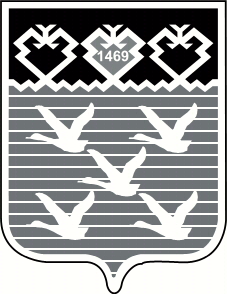 Чувашская РеспубликаАдминистрациягорода ЧебоксарыПОСТАНОВЛЕНИЕГлава администрации города ЧебоксарыА.О. Ладыков№ п/пМестоположение (адрес)Кадастровый номерКатегория земельВид разрешенного использованияФактическое использованиеПлощадь земельного участка, гаПлощадь части земельного участка, не используемая по назначениюНаименование правообладателя (муниципальные учреждения, казенные предприятия, муниципальные унитарные предприятия города Чебоксары - столицы Чувашской Республики)Вид права, на котором земельный участок предоставлен правообладателю (постоянное (бессрочное) пользование, аренда)Сведения об ограничениях использования земельного участка (правовой режим земельного участка, ограничения хозяйственного использования и др.)Наличие объектов недвижимости на земельном участке(имеются, отсутствуют)Предложения по дальнейшему использованию земельного участка12345678910111213